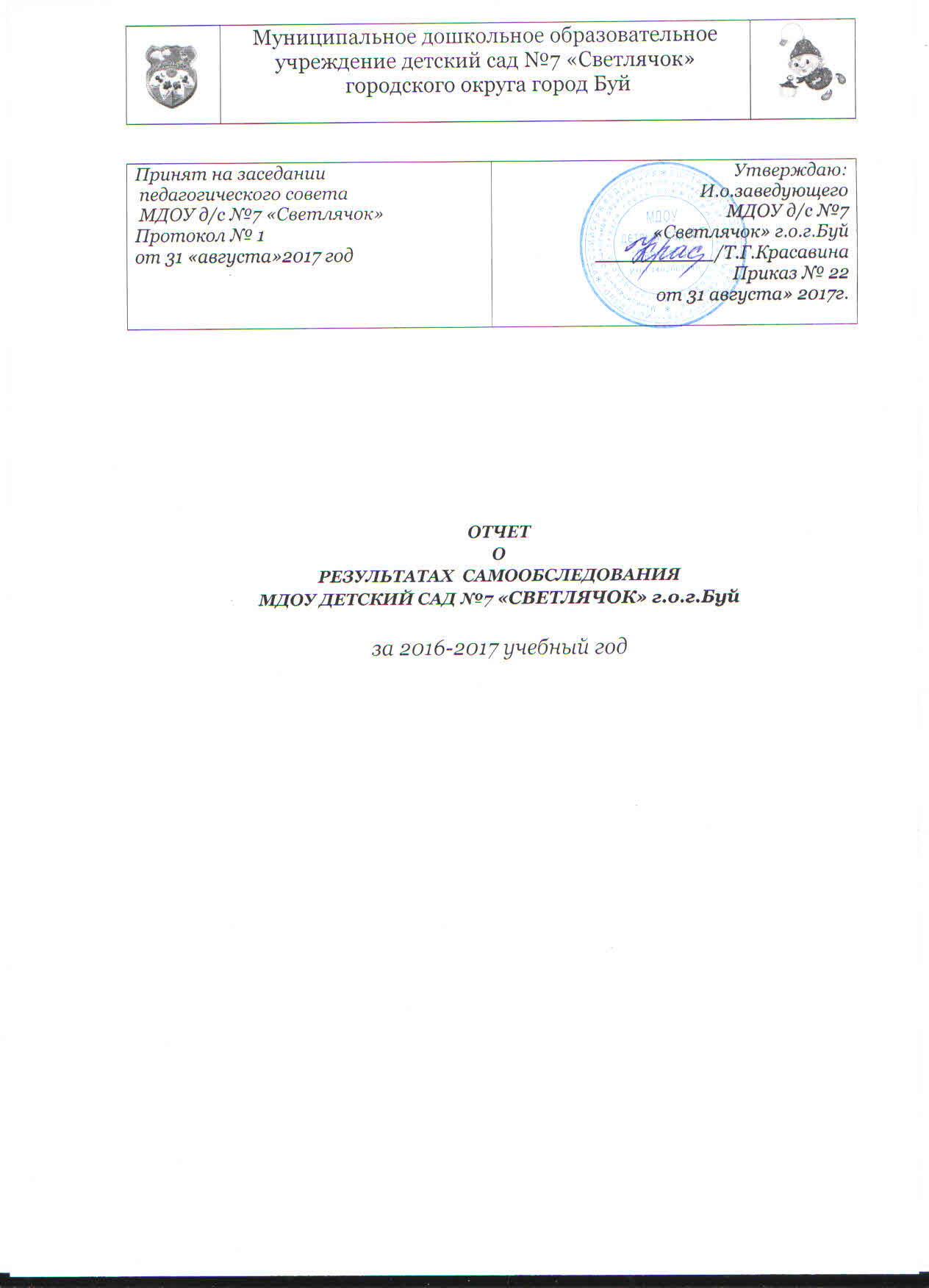 Аналитическая часть отчета по самообследования МДОУ детский сад №7 «Светлячок» г.о.г. Буй  представлена следующими направлениями:Оценка образовательной деятельности;Оценка системы управления организации;Оценка содержания и качества подготовки выпускников;Оценка организации учебного процесса;Оценка качества кадрового обеспечения;Оценка учебно-методического обеспечения;Оценка материально – технической базы;Оценка функционирования  внутренней системы оценки качества образования;Оценка функционирования  внутренней системы оценки качества образованияСогласно ФГОС ДО, образовательной программы МДОУ детский сад №7 «Светлячок» г.о.г. Буй  и годовому плану работы ДОУ, в группах проводилась педагогическая диагностика освоения воспитанниками образовательной программы дошкольного образования. В целом результаты стабильны, отмечается ежегодный рост показателей по всем образовательным областям и направлениям развития. Также в рамках мониторинга качества образования  проводилось анкетирование  родителей с целью изучения удовлетворенности качеством предоставляемых услуг, информированности о деятельности своего образовательного учреждения. Анонимное анкетирование показало следующие результаты:92 %- родителей полностью удовлетворены деятельностью ДОУ;6 %- родителей частично удовлетворены;2 %- родителей не удовлетворены.Вывод по самообследованию  МДОУ детский сад №7 «Светлячок» г.о.г. Буй за 2016-2017 уч. год:- Учреждение работает в режиме функционирования;- Хороший уровень усвоения ООП  ДО МДОУ детский сад №7 «Светлячок» г.о.г. Буй;Переводу дошкольного образовательного учреждения в режим развития служат:-  педагогический профессиональный коллектив педагогов;- сплоченный общностью цели коллектив - дети, педагоги, родители;- материально-техническая база, достаточная для формирования оптимальной предметно-развивающей среды;- оказание образовательных услуг в соответствии с интересами и запросами детей и родителей.ПОКАЗАТЕЛИ
ДЕЯТЕЛЬНОСТИ ДОШКОЛЬНОЙ ОБРАЗОВАТЕЛЬНОЙ ОРГАНИЗАЦИИ,
ПОДЛЕЖАЩЕЙ САМООБСЛЕДОВАНИЮОбщие сведения об образовательном учрежденииВведен в эксплуатацию 18 апреля 2014 годаПроектная мощность–75 мест.Площадь земельного участка - 4 640,0 кв. м,Площадь застройки- 854,0 кв. м,Общая площадь здания- 875,53 кв. м;Количество этажей– 2Действительная наполняемость на 2016/2017 год - 88 человек.Режим работы: Понедельник - пятница: с 7.30 до 18.00предпраздничные дни: с 7.30 до 17.00Выходные дни: Суббота, воскресенье, государственные праздникиОценка образовательной  деятельности в ДОУ Образовательная деятельность в ДОУ строится в соответствии с нормативно – правовыми документами. В дошкольном образовательном учреждении разработана и принята на заседании педагогического совета от 28.08.2015 г  (Протокол № 1) основная образовательная программа дошкольного образования в соответствии с федеральным государственным образовательным стандартом дошкольного образования. ООП ДО МДОУ детский сад №7 «Светлячок» г.о.г. Буй направлена на разностороннее развитие детей дошкольного возраста с учётом их возрастных и индивидуальных особенностей, в том числе достижение детьми дошкольного возраста уровня развития, необходимого и достаточного для успешного освоения ими образовательных программ начального общего образования, на основе индивидуального подхода к детям дошкольного возраста и специфических для детей дошкольного возраста видов деятельности. Комплексно-тематический принцип построения  образовательного процесса означает объединение комплекса различных видов специфических детских деятельности вокруг единой темы при организации образовательного процесса. При этом в качестве тем могут выступать организующие моменты, тематические недели, события, реализация проектов, сезонные явления в природе, праздники, традиции.Оценка  управления образовательным учреждением​​​​​​Управление образовательной организацией осуществляется в соответствии с законодательством Российской Федерации с учетом особенностей, установленных Федеральным законом от 29.12.2012 г.  № 273-ФЗ «Об образовании в Российской Федерации»Единоличным исполнительным органом образовательной организации являлась руководитель — заведующий МДОУ Т.Н.Дементьева (до 25.07.2017г.), которая осуществляла текущее руководство деятельностью образовательной организации.В МДОУ коллегиальными органами управления  являются:Родительский комитетРодители (законные представители) детей, посещающих детский сад, в рамках работы Родительского комитета обеспечивают постоянную и систематическую связь детского сада с родителями (законными представителями), содействуют руководству дошкольного учреждения: в совершенствовании условий для осуществления образовательного процесса, охраны жизни и здоровья детей, свободного и гармоничного развития личности ребенка; в защите законных прав и интересов детей; в организации и проведении массовых воспитательных мероприятий, содействуют педагогической пропаганде для успешного решения задачи всестороннего развития детей дошкольного возраста.​С помощью этого органа управления в 2016-2017 году решались следующие вопросы:- Контроль за качественным питанием воспитанников- Оказание  помощи в проведении массовых мероприятий- Проведение общих родительских собраний Педагогический совет Создан в целях развития и совершенствования образовательного процесса в ДОУ. В состав Педагогического совета входят все педагогические работники.В 2016-2017 году решались следующие вопросы:- Качественное выполнение годовых задач ДОУ- Повышение уровня квалификации педагогов- Успешное освоение  ООП ДООбщее собрание трудового коллектива  Решение, принятое общим собранием ДОУ в пределах своей компетенции, не противоречащее действующему законодательству Российской Федерации, является обязательным для исполнения всеми работниками ДОУ.На общих собраниях решались следующие вопросы:- Соблюдение правил внутреннего трудового распорядка- Проведение инструктажей по внеплановым мероприятиям- Общие вопросы функционирования ДОУПрофсоюзный комитет Защищает профессиональные, трудовые, социально-экономические права и законные интересы сотрудников ДОУ.​В 2016-2017 уч. году решали следующее:- Вовлечение сотрудников ДОУ в ряды профсоюзной организации - Распределение стимулирующих выплат- Оказание материальной помощи  сотрудникам.Структура, порядок формирования, срок полномочий и компетенция органов управления образовательной организацией, порядок принятия ими решений и выступления от имени образовательной организации устанавливаются Уставом в соответствии с законодательством Российской Федерации.Оценка содержания и качества подготовки выпускниковВ  МДОУ детский сад №7 «Светлячок»  достигли школьного возраста 12 воспитанников. Готовность к школьному обучению – это такой уровень физического, психического и социального развития ребенка, который необходим для успешного усвоения школьной программы без ущерба для здоровья. Понятие готовность к обучению в школе включает физиологическую, психологическую и социальную или личностную готовность к школьному обучению.Доля выпускников ДОУ, получивших высокий и средний уровень готовности к школьному обучениюВывод: из таблицы видно, что прослеживается положительная динамика показателей готовности выпускников ДОУ к обучению в школе. Данные результаты обеспечиваются комплексным подходом к формированию физического, интеллектуального, личностного развития детей для успешного освоения ими основных общеобразовательных программ начального общего образования. Оценка организации учебного процессаВ МДОУ детский сад № 7 «Светлячок» г.о.г. Буй функционируют  4 группыВ учреждении создан комфортный гибкий режим, составлен учебный план и сетка НОД (непосредственно – образовательная деятельность) в соответствии с современными дидактическими, санитарными и методическими требованиями, содержание выстроено в соответствии с ФГОС.  При составлении плана учтены предельно допустимые нормы учебной нагрузки. В основу организации образовательного процесса определен комплексно - тематический принцип с ведущим видом деятельности - игровой деятельностью.Оценка качества кадрового обеспеченияКадровый составХарактеристика уровней образования педагоговпо стажу работыКоллектив педагогов МДОУ детский сад №7 «Светлячок» г.о.г. Буй  молодой, креативный, энергичный, но не хватает  педагогического профессионального образования, самообразования и мастерства. Для этого педагоги повышают свой уровень образованности:   1 педагог закончил высшее учебное заведение (КГУ им Н.А.Некрасова). Желательно участие педагогов в заседаниях ГМО, мастер-классах, обучающих  вебинарах и семинарах, КПК. Оценка учебно – методического обеспеченияДОУ МДОУ детский сад №7 «Светлячок» начал своё функционирование в апреле 2014 года, поэтому Учреждение не укомплектовано информационно-справочной, учебно-методической литературой, периодическими изданиями, необходимыми для осуществления образовательного процесса, методическими материалами, дидактическими пособиями, игровым оборудованием в соответствии с требованиями государственных образовательных стандартов, в виду плохого финансирования и отсутствия спонсорской поддержки. С целью осуществления взаимодействия ДОУ с органами, осуществляющими управление в сфере образования, с другими учреждениями и организациями, подключен Интернет, активно используется электронная почта, сайт. 7Оценка материально – технической базыВажным фактором, благоприятно влияющим на качество образования, распространение современных технологий и методов воспитания, является состояние материально- технической базы. Анализ требований к материально-техническим условиям реализации ООП ДО показал следующие  результаты:В группах  ДОУ в целом имеются различные пространства для игры, конструирования, уединения и пр., а также разнообразные материалы, игры, игрушки и оборудование, обеспечивающее свободный выбор детей, периодическую сменяемость игрового материала, появление новых предметов, стимулирующих игровую, двигательную, познавательную и исследовательскую активность воспитанников, тем самым педагогами реализуется принцип вариативности среды. Реализуя принцип доступности среды, педагоги предоставляют воспитанникам  возможность    свободного доступа во  все помещения, где осуществляется образовательная деятельность, к играм, игрушкам, материалам, пособиям, обеспечивающим все основные виды детской активности, обучают малышей бережному отношению к материалам и оборудованию. Безопасность предметно-пространственной среды ДОУ показала  соответствие всех ее элементов требованиям по обеспечению надежности и безопасности их использования. Педагоги ДОУ обозначили для себя круг  средств обучения, в том числе технических, соответствующего материала (в том числе расходного), игрового, спортивного, оздоровительного оборудования, инвентаря, которые необходимы для эффективной реализации  ООП ДО, это- приобретение учебно-методической пособий;- приобретение ноутбуков и интерактивной доски для осуществления образовательных целей - пополнение оборудования для спортивного и музыкального залаПлатных образовательных услуг детский сад №7 «Светлячок» не оказывает.N п./п.ПоказателиЕдиница измерения1.Образовательная деятельность1.1Общая численность воспитанников, осваивающих образовательную программу дошкольного образования, в том числе:  человек1.1.1В режиме полного дня (8 - 12 часов) 88 человек1.1.2В режиме кратковременного пребывания (3 - 5 часов) 0 человек1.1.3В семейной дошкольной группе 0 человек1.1.4В форме семейного образования с психолого-педагогическим сопровождением на базе дошкольной образовательной организации0 человек1.2Общая численность воспитанников в возрасте до 3 лет  14 человек1.3Общая численность воспитанников в возрасте от 3 до 8 лет74 человека1.4Численность/удельный вес численности воспитанников в общей численности воспитанников, получающих услуги присмотра и ухода: человек /%1.4.1В режиме полного дня (8 - 12 часов)88 человек100/%1.4.2В режиме продленного дня (12 - 14 часов)0 человек 0 /%1.4.3В режиме круглосуточного пребывания0 человек 0/%1.5Численность/удельный вес численности воспитанников с ограниченными возможностями здоровья в общей численности воспитанников, получающих услуги: человек /%1.5.1По коррекции недостатков в физическом и (или) психическом развитии0 человек/ 0%1.5.2По освоению образовательной программы дошкольного образования88 человек 100/%1.5.3По присмотру и уходу88 человек 100/%1.6Средний показатель пропущенных дней при посещении дошкольной образовательной организации по болезни на одного воспитанника10,5 день1.7Общая численность педагогических работников, в том числе:10 человек1.7.1Численность/удельный вес численности педагогических работников, имеющих высшее образование7 человек70/%1.7.2Численность/удельный вес численности педагогических работников, имеющих высшее образование педагогической направленности (профиля)5 человек50 /%1.7.3Численность/удельный вес численности педагогических работников, имеющих среднее профессиональное образование3 человек 30/%1.7.4Численность/удельный вес численности педагогических работников, имеющих среднее профессиональное образование педагогической направленности (профиля)2 человека 20/%1.8Численность/удельный вес численности педагогических работников, которым по результатам аттестации присвоена квалификационная категория, в общей численности педагогических работников, в том числе: человек /%1.8.1Высшая0 человек /0%1.8.2Первая3 человек/30%1.9Численность/удельный вес численности педагогических работников в общей численности педагогических работников, педагогический стаж работы которых составляет:человек/%1.9.1До 5 лет5 человек/50 %1.9.2Свыше 30 лет0 человек /0/%1.10Численность/удельный вес численности педагогических работников в общей численности педагогических работников в возрасте до 30 лет4 человека /40%1.11Численность/удельный вес численности педагогических работников в общей численности педагогических работников в возрасте от 55 лет0 человек/0%1.12Численность/удельный вес численности педагогических и административно-хозяйственных работников, прошедших за последние 5 лет повышение квалификации/профессиональную переподготовку по профилю педагогической деятельности или иной осуществляемой в образовательной организации деятельности, в общей численности педагогических и административно-хозяйственных работников4человека/40%1.13Численность/удельный вес численности педагогических и административно-хозяйственных работников, прошедших повышение квалификации по применению в образовательном процессе федеральных государственных образовательных стандартов в общей численности педагогических и административно-хозяйственных работников1человек/10%1.14Соотношение "педагогический работник/воспитанник" в дошкольной образовательной организации10 человек/ 88 человек1.15Наличие в образовательной организации следующих педагогических работников:1.15.1Музыкального руководителяда1.15.2Инструктора по физической культуреда1.15.3Учителя-логопедада1.15.4Логопедада1.15.5Учителя-дефектологанет1.15.6Педагога-психологанет2.Инфраструктура2.1Общая площадь помещений, в которых осуществляется образовательная деятельность, в расчете на одного воспитанника2,5 кв. м2.2Площадь помещений для организации дополнительных видов деятельности воспитанников 1кв. м2.3Наличие физкультурного залада2.4Наличие музыкального залада2.5Наличие прогулочных площадок, обеспечивающих физическую активность и разнообразную игровую деятельность воспитанников на прогулкеда